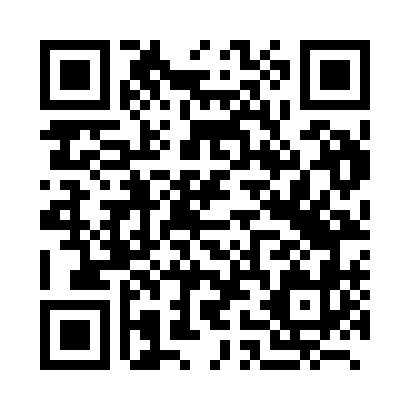 Prayer times for Inoc, RomaniaWed 1 May 2024 - Fri 31 May 2024High Latitude Method: Angle Based RulePrayer Calculation Method: Muslim World LeagueAsar Calculation Method: HanafiPrayer times provided by https://www.salahtimes.comDateDayFajrSunriseDhuhrAsrMaghribIsha1Wed4:086:101:226:248:3410:292Thu4:056:091:226:248:3510:313Fri4:036:071:226:258:3710:334Sat4:016:061:226:268:3810:355Sun3:586:041:226:278:3910:376Mon3:566:031:216:278:4110:397Tue3:536:011:216:288:4210:418Wed3:516:001:216:298:4310:439Thu3:495:591:216:308:4510:4610Fri3:465:571:216:308:4610:4811Sat3:445:561:216:318:4710:5012Sun3:425:551:216:328:4810:5213Mon3:405:541:216:338:5010:5414Tue3:375:521:216:338:5110:5615Wed3:355:511:216:348:5210:5816Thu3:335:501:216:358:5311:0017Fri3:315:491:216:368:5411:0318Sat3:285:481:216:368:5511:0519Sun3:265:471:216:378:5711:0720Mon3:245:461:216:388:5811:0921Tue3:225:451:216:388:5911:1122Wed3:205:441:226:399:0011:1323Thu3:185:431:226:409:0111:1524Fri3:165:421:226:409:0211:1725Sat3:145:411:226:419:0311:1926Sun3:125:401:226:419:0411:2127Mon3:105:391:226:429:0511:2328Tue3:085:391:226:439:0611:2529Wed3:065:381:226:439:0711:2730Thu3:045:371:226:449:0811:2931Fri3:045:371:236:449:0911:30